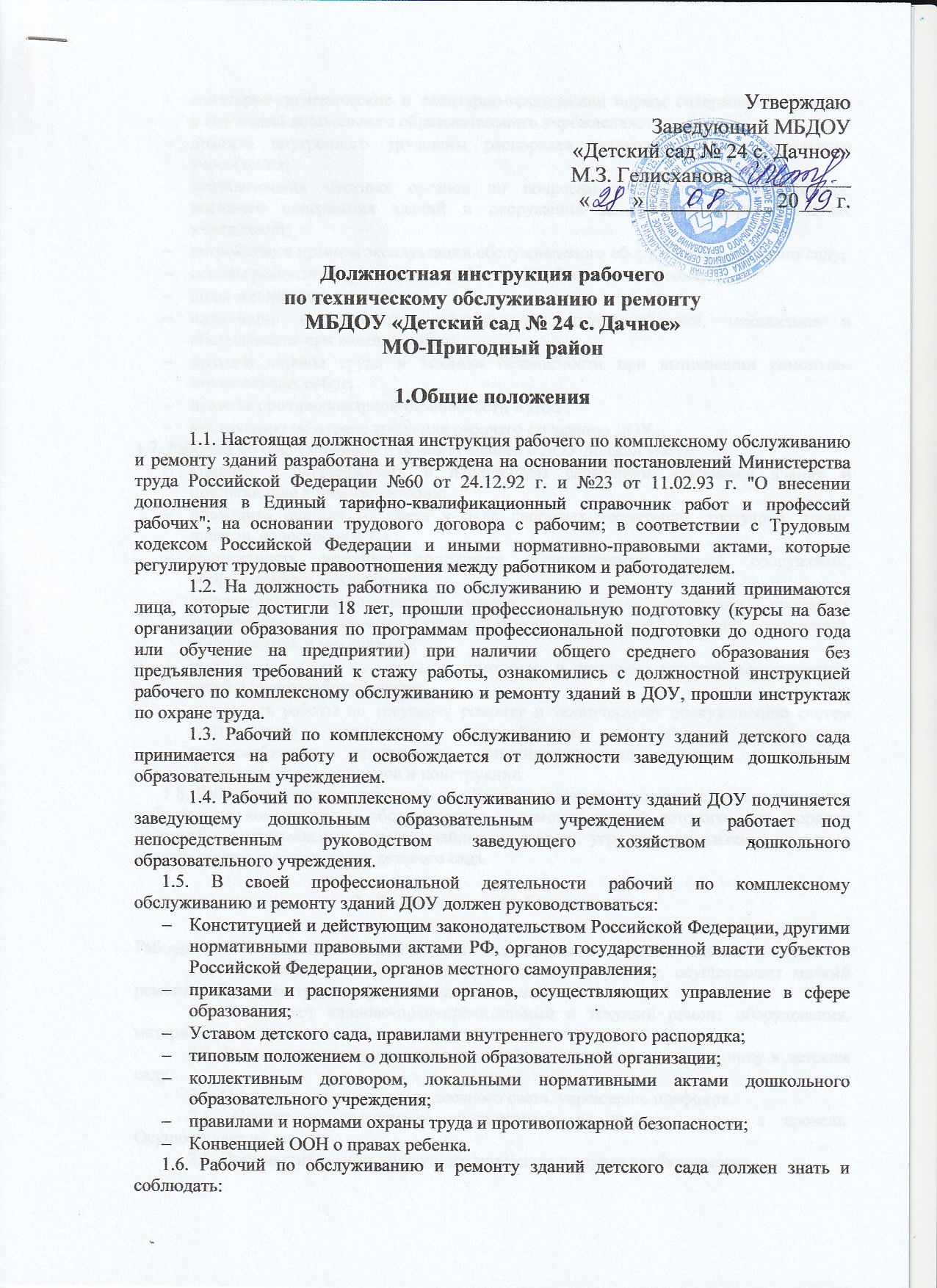 санитарно-гигиенические и санитарно-технические нормы содержания зданий и сооружений дошкольного образовательного учреждения;правила внутреннего трудового распорядка дошкольного образовательного учреждения;постановления местных органов по вопросам санитарии, благоустройства, внешнего содержания зданий и сооружений дошкольных образовательных учреждений;устройство и правила эксплуатации обслуживаемого оборудования в детском саду;основы ремонтно-строительных работ и способы их выполнения;виды материалов;назначение и устройство инструментов, приспособлений, механизмов и оборудования при ведении работ;правила охраны труда и техники безопасности при выполнении ремонтно-строительных работ;правила противопожарной безопасности в ДОУ;инструкцию по охране труда для рабочего по зданию ДОУ.1.7. Рабочий по обслуживанию и ремонту зданий в ДОУ должен уметь:убирать и поддерживать в надлежащем санитарном состоянии здания и прилегающие к ним территории;проводить очистку от снега и льда дворовых территорий, тротуаров, крыш, навесов, водостоков и т.д.;осуществлять сезонную подготовку обслуживаемых зданий, сооружений, оборудования и механизмов;осуществлять периодический осмотр технического состояния, проводить техническое обслуживание и текущий ремонт обслуживаемых зданий, сооружений, оборудования и механизмов;выполнять работы по монтажу, демонтажу и текущему ремонту электрических сетей и электрооборудования;выполнять работы по текущему ремонту и техническому обслуживанию систем центрального отопления, водоснабжения, канализации, водостоков, теплоснабжения, вентиляции, кондиционирования воздуха и другого оборудования, механизмов и конструкций.1.8. Работник также должен знать и соблюдать настоящую должностную инструкцию рабочего по комплексному обслуживанию и ремонту зданий детского сада, порядок действий в экстремальных и чрезвычайных ситуациях, угрожающих жизни и здоровью воспитанников и сотрудников детского сада.2. Должностные обязанностиРабочий по обслуживанию зданий детского сада выполняет должностные обязанности:2.1. Принимает от сотрудников ДОУ заявки на ремонт, осуществляет мелкий ремонт мебели, участвует в оформлении помещений.2.2. Выполняет планово-предупредительный и текущий ремонт оборудования, материалов, инструментов.2.3. Врезает, ремонтирует замки, по необходимости меняет сантехнику в детском саду.2.4. Осуществляет смену ламп дневного света, укрепление плафонов.2.5. Следит за состоянием оборудования на участке, полов и кровель. Осуществляет их ремонт.2.6. Производит ремонт уборочного инвентаря в случае необходимости.2.7. Производит периодический осмотр и выполняет текущий мелкий ремонт разного профиля закрепленных за ним объектов (здания, сооружения, оборудования и механизмов).2.8. Участвует в обеспечении ежегодных измерений:сопротивления изоляции электроустановок и электропроводки, заземляющих устройств;в периодических испытаниях и освидетельствовании водонагревающих приборов, работающих под давлением;в отборе проб для анализа воздушной среды на содержание пыли, газов, паров вредных веществ;в замерах освещенности, наличия радиации, шума в помещениях дошкольного образовательного учреждения, в соответствии с правилами и нормами по обеспечению безопасности жизнедеятельности.2.9. Поддерживает в рабочем состоянии систему центрального отопления, водоснабжения, канализации, энергоснабжения, водостоков, теплоснабжения, вентиляции, обеспечивающих нормальную работу ДОУ.2.10. Изготавливает небольшие пособия для методического, музыкального кабинетов и физкультурного зала для разных возрастных групп детского сада.2.11. Устраняет неполадки на участке ДОУ, угрожающие здоровью и жизни детей и взрослых.2.12. Выполняет мероприятия по благоустройству территории и помещений дошкольного образовательного учреждения:убирает снег и сосульки с крыш здания и сооружений на подведомственной ему территории дошкольного образовательного учреждения;красит игровое оборудование, заборы-ограждения и другой инвентарь ДОУ.2.13. Бережно относится к имуществу дошкольного образовательного учреждения (в том числе к имуществу третьих лиц, находящемуся у работодателя) и других лиц.2.14. Выполняет другие поручения заведующего дошкольным образовательным учреждением по ремонту и обслуживанию зданий детского сада.2.15. Соблюдает трудовую дисциплину, а также положения должностной инструкции рабочего по комплексному обслуживанию и ремонту зданий и помещений ДОУ.3. Права3.1.  Рабочий по обслуживанию зданий ДОУ имеет права, предусмотренные:Трудовым законодательством Российской Федерации;другими нормативными правовыми актами Российской Федерации, органов государственной власти субъектов РФ, органов местного самоуправления;приказами и распоряжениями органов, осуществляющих управление в сфере образования;уставом дошкольного образовательного учреждения;коллективным и трудовым договорами;локальными нормативными актами детского сада.3.2. Рабочий по обслуживанию зданий детского сада имеет также права:представлять на рассмотрение заведующего детским садом свои предложения по улучшению деятельности дошкольного образовательного учреждения;получать от сотрудников детского сада информацию, необходимую для осуществления своей профессиональной деятельности;требовать от администрации ДОУ оказания содействия в исполнении свих должностных обязанностей.4. ОтветственностьРабочий по обслуживанию и ремонту зданий детского сада несёт ответственность:4.1. За выполнение обязанностей, предусмотренных данной должностной инструкцией рабочего по обслуживанию и ремонту зданий и помещений ДОУ (детского сада);4.2. За качество и эффективность выполняемой им работы;4.3. За правонарушения, совершенные в процессе выполнения своей профессиональной деятельности, в соответствии с действующим гражданским, административным и уголовным законодательством Российской Федерации;4.4. За неисполнение или ненадлежащее исполнение без уважительных причин Устава, Правил внутреннего трудового распорядка, законных приказов и распоряжений администрации и иных локальных нормативных актов, рабочий несет дисциплинарную ответственность в порядке, который определяется трудовым законодательством;4.5. За нарушение правил пожарной безопасности, охраны труда, санитарно-гигиенических правил работы привлекается к административной ответственности в порядке и в случаях, которые предусмотрены административным законодательством;4.6. За применение, в том числе однократное, действий, которые связаны с психическим и (или) физическим насилием над личностью воспитанника, рабочий может быть освобожден от занимаемой должности в соответствии с трудовым законодательством РФ.5. Взаимоотношения и связи по должностиРабочий по комплексному обслуживанию и текущему ремонту зданий в ДОУ:5.1. Работает в режиме нормированного рабочего дня по графику, составленному исходя из 40-часовой рабочей недели и утвержденному заведующим ДОУ.5.2. Выполняет разовые поручения заведующего дошкольным образовательным учреждением и заместителя заведующего по хозяйственной работе (завхоза), информирует их о возникших трудностях в работе.5.3. Получает от заведующего детским садом и завхоза информацию нормативно-правового и организационного характера, проводит ознакомление под расписку с соответствующими локальными актами.5.4. Обменивается информацией по вопросам, входящих в его компетенцию, с сотрудниками дошкольного образовательного учреждения.6. Порядок утверждения и изменения должностной инструкции6.1. Внесение изменений и дополнений в действующую должностную инструкцию производится в том же порядке, в котором принимается должностная инструкция.6.2. Должностная инструкция вступает в силу с момента ее утверждения и действует до замены ее новой должностной инструкцией.6.3. Факт ознакомления сотрудника с настоящей должностной инструкцией подтверждается подписью в экземпляре должностной инструкции, хранящемся у работодателя, а также в журнале ознакомления с должностными инструкциями.Настоящая должностная инструкция составлена в 2-х экземплярах. С инструкцией ознакомлен(а):__________________________________/_________________                                                                                                  (Ф.И.О.)                                                               ПОДПИСЬ«_____»_______________ 20___ г.